УКРАЇНАЧернігівська обласна державна адміністраціяДЕПАРТАМЕНТ СІМ’Ї, МОЛОДІ ТА СПОРТУН А К А З « 26 » липня 2017 року	      м. Чернігів					  № 81Про переможцівконкурсу з визначення програм (проектів, заходів) по проведеннюфізкультурно-спортивних заходів, розроблених інститутами громадянськогосуспільства, для виконання (реалізації)яких надаєтьсяфінансова підтримказ обласногобюджету 2017 рокуНа виконання Обласної програми розвитку фізичної культури та спорту на 2017-2020 роки, затвердженої рішенням Чернігівської обласної ради від 20.12.2016 №12-7/VIIта відповіднодо Положення про порядок проведення конкурсу з визначення програм (проектів, заходів) по проведенню фізкультурно-спортивних заходів, розроблених інститутами громадянського суспільства, для виконання (реалізації) яких надається фінансова підтримка з обласного бюджету в 2017 році затвердженого рішенням Чернігівської обласної ради від 17.05.2017 № 13-9/VIIНАКАЗУЮ:1. Затвердити Перелік інститутів громадянського суспільства, визначених переможцями з визначення програм (проектів, заходів) по проведенню фізкультурно-спортивних заходів, розроблених інститутами громадянського суспільства, для виконання (реалізації) яких надається фінансова підтримка з обласного бюджету 2017 року (далі - Перелік), та суми коштів для їх фінансування з обласного бюджету(додається).2. Відділу спортивної та фізкультурно-масової роботи управління з питань фізичної культури та спорту (Ковальова О.Г.) забезпечити:2.1. Укладання договорів про виконання (реалізацію) програми (проекту, заходу) з інститутами громадянського суспільства, визначених переможцями конкурсу відповідно до затвердженого Переліку.2.2. Контроль за дотриманням умов договорів про виконання (реалізацію) програми (проекту, заходу).2.3. Підготовку проектів наказів про надання фінансової підтримки інститутам громадянського суспільства для реалізації програм (проектів, заходів) відповідно до затверджених Переліку та сум коштів для їх фінансування з обласного бюджету.2.4. Здійснення моніторингу виконання програм (проектів, заходів) інститутами громадянського суспільства, згідно із затвердженим Переліком, протягом серпня-грудня 2017 року.3. Відділу спортивної та фізкультурно-масової роботи управління з питань фізичної культури та спорту (Ковальова О.Г.) та відділу організаційної та кадрової роботи управління з питань фізичної культури та спорту Департаменту (Мигрин Л.О.) забезпечити розміщення на веб-сайті Департаменту розроблені переможцями конкурсу плани заходів та іншу інформацію, пов’язану з виконанням (реалізацією) програм (проектів, заходів).4. Контроль за виконанням наказу залишаю за собою.Директор Департаменту                                                                 Н.П. ЛемешЗАТВЕРДЖЕНОнаказ директора Департаменту сім’ї, молоді та спорту облдержадміністрації від 28.07.2017  №  81ПЕРЕЛІКінститутів громадянського суспільства, визначених переможцями з визначення програм (проектів, заходів) по проведенню фізкультурно-спортивних заходів, розроблених інститутами громадянського суспільства, для виконання (реалізації) яких надається фінансова підтримка з обласного бюджету 2017 року1.Громадська організація "Екстрим-клуб Семаргл", проект Спортивно-туристичне багатоборство "Північний рейс-2017", (28 796,00 грн);2.Громадська організація "СФЕРА МОЛОДІ",захід "Напівмарафон Чернігів"(22 500,00 грн);3.Чернігівська міська громадська організація "Федерація веслування на човнах Дракон", проект «Спортивно-туристичний похід для дітей з активною громадською позицією та дітей учасників АТО по р. Десна "Стежками нашого краю", (29 960,00 грн);4.Сосницька районна молодіжна громадська організація Спортивний клуб "Анти ", проект "Туристичний похід "Стежками Героїв",( 29 970,00 грн);5.Чернігівська міська громадська організація "Федерація веслування на човнах Дракон", проект «Спортивно-оздоровчий табір військово-патріотичного спрямування для дітей з активною громадською позицією та дітей учасників АТО на водній базі КДЮСШ №1 "Я син своєї землі", (29 960,00 грн);6.Сосницька районна молодіжна громадська організація Спортивний клуб"Анти", проект "Туристичний зліт",  (29 450,00 грн);7.Громадська організація "СФЕРА МОЛОДІ", фотопроект "Я обираю СПОРТ!", (29 364,00 грн).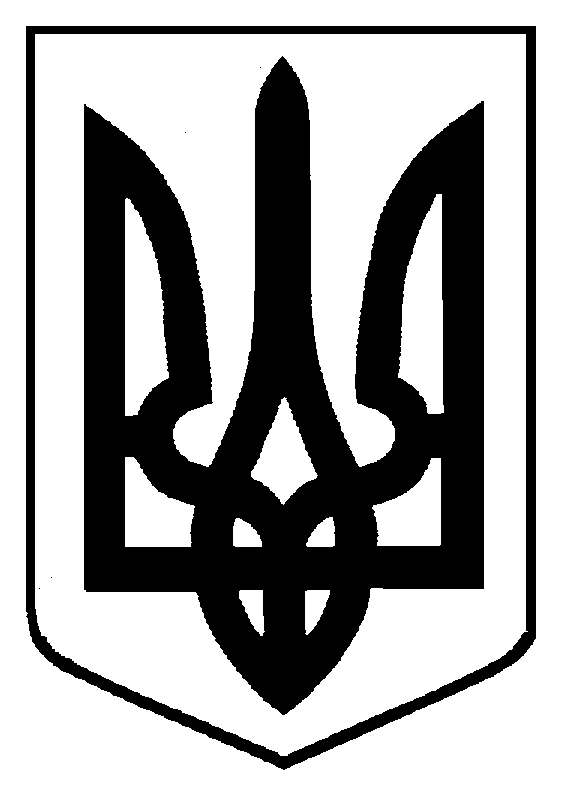 